Programma svolto a.s. 2022/2023 Prof.ssa Barbara Sodi classe 1^H Corso: Servizi per la sanità e l’assistenza sociale.Il programma svolto, in riferimento ai Programmi Ministeriali, è stato adattato alle caratteristiche e agli interessi del gruppo classe e individualmente alle capacità e inclinazioni del singolo alunno/a, alle attrezzature e materiali presenti in palestra, nel campo di atletica. Gli schemi motori di baseSviluppo dello schema corporeoRielaborazione degli schemi motori di base: esercizi a corpo libero,  esercizi con piccoli attrezzi, quali bastoni, funicelle, eseguiti singolarmente e a coppie, a piccoli gruppi.Equilibrio statico/dinamico: circuiti, percorsi, esercitazioni individuali e/o a coppie.Percezione spazio-temporale: giochi propedeutici e giochi sportivi per l’orientamento del corpo nello spazio anche in situazioni inusuali.Le Capacità coordinative e condizionaliMiglioramento delle qualità motorie e schemi motori di base: esercizi di coordinazione dinamica generale e specifica, attività a carico naturale senza piccoli e grandi attrezzi, sequenze di movimenti a ritmi diversi; esecuzione di circuiti costituiti da varie stazioni motorie. Esecuzioni di test sulla capacità dinamico-generale, e fra le capacità specifiche quella oculo-manuale ed oculo-podalica.Potenziamento fisiologico. Incremento delle capacità condizionaliResistenza: corsa a ritmi costanti, corsa a ritmi diversi, corsa intervallata, corsa variata, esecuzioni di circuiti funzionali.Forza: esercizi individuali e a coppie di potenziamento dei distretti muscolari con maggior attenzione soprattutto della muscolatura addominale, dorsale, degli arti superiori ed inferiori a carico naturale. Esecuzione di test relativi alla forza esplosiva degli arti superiori.Velocità: esercizi di velocità propedeutici alla corsa, andature ginniche, scatti cronometrati, lavoro a stazioni, percorsi e circuiti a tempo su varie distanze.Mobilità articolare: esercitazioni di mobilizzazione articolare attiva, individuale e a coppie, con/senza l’ausilio di piccoli attrezzi.Stretching attivo globale.IL GIOCO, LO SPORT, LE REGOLEConoscenza e rispetto delle regole di base delle discipline sportive di squadra praticate, quali: sportive basket, pallamano, calcio a 5, badminton, tennis-tavolo, ultimate frisbee. Collaborazione e rispetto nei confronti dei compagni e degli avversari.  Fondamentali tecnici individuali delle discipline sportive praticate. Partite e giochi propedeutici.Durante le attività pratiche sono stati consolidati concetti quali: la pallavolo: gioco, regole e regolamento ed elementi di altri sport di squadra.EDUCAZIONE CIVICALe regole del  fair play.Il rispetto del sé e dell’altro, dell’ambiente e delle regole.I valori dello sport.Educazione e senso civico.Obiettivi minimi:saper mettere in pratica sufficientemente le tecniche acquisite relative allo sviluppo delle capacità coordinative e delle capacità condizionali.saper mettere in pratica sufficientemente le tecniche acquisite relative allo sviluppo e al mantenimento degli schemi motori di base: camminare, correre, saltare, lanciare.rispettare le regole di gioco durante una partita. sapere eseguire sufficientemente i principali fondamentali individuali di gioco delle seguenti discipline sportive: pallavolo, pallacanestro, pallamano e calcio a cinque.saper eseguire i principali gesti tecnici delle discipline proposte.Pisa, 01 Giugno 2023Le/i rappresentanti                                                             Prof.ssa Barbara Sodi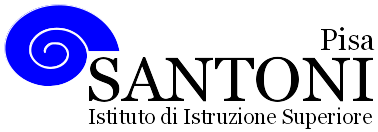 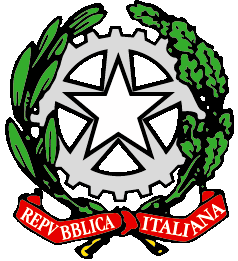 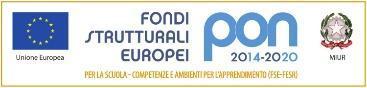 agraria agroalimentare agroindustria | chimica, materiali e biotecnologie | costruzioni, ambiente e territorio | sistema moda | servizi per la sanità e l'assistenza sociale | corso operatore del benessere | agenzia formativa Regione Toscana  IS0059 – ISO9001agraria agroalimentare agroindustria | chimica, materiali e biotecnologie | costruzioni, ambiente e territorio | sistema moda | servizi per la sanità e l'assistenza sociale | corso operatore del benessere | agenzia formativa Regione Toscana  IS0059 – ISO9001agraria agroalimentare agroindustria | chimica, materiali e biotecnologie | costruzioni, ambiente e territorio | sistema moda | servizi per la sanità e l'assistenza sociale | corso operatore del benessere | agenzia formativa Regione Toscana  IS0059 – ISO9001agraria agroalimentare agroindustria | chimica, materiali e biotecnologie | costruzioni, ambiente e territorio | sistema moda | servizi per la sanità e l'assistenza sociale | corso operatore del benessere | agenzia formativa Regione Toscana  IS0059 – ISO9001agraria agroalimentare agroindustria | chimica, materiali e biotecnologie | costruzioni, ambiente e territorio | sistema moda | servizi per la sanità e l'assistenza sociale | corso operatore del benessere | agenzia formativa Regione Toscana  IS0059 – ISO9001www.e-santoni.edu.ite-mail: piis003007@istruzione.ite-mail: piis003007@istruzione.itPEC: piis003007@pec.istruzione.itPEC: piis003007@pec.istruzione.it